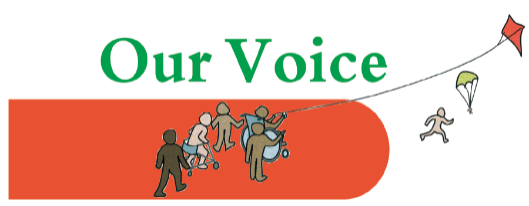  ‘Meet the SEND Heads’ Parents’ ConferenceThursday 28th November 2019At the Dugdale Centre, Enfield9.30 – 10RegistrationRegistrationRegistration10 – 10.30Introduction Introduction from Fazilla Amide, Our Voice ChairIntroduction from Fazilla Amide, Our Voice Chair10.30 – 11.30Panel Q&A session Panel of Service Area Heads will respond to questions from parents and carers. Panel of Service Area Heads will respond to questions from parents and carers. 11.30 – 11.45Coffee breakCoffee breakCoffee break11.45 – 12.45Choice of two Workshops each including time for group discussion Positive Behaviour Support workshopOR Inclusive activities in Enfield Pre-booked One-to-one sessions will run alongside the workshops 12.45- 1.30Lunch breakLunch breakLunch break1.30– 2.30Choice of two workshops each including time for group discussion Education Health Care Plans workshop OR Sensory Processing issues: Myth Busting workshop Pre-booked One-to-one sessions will run alongside the workshops 